
Efelychu Cystrawennau Trysor y Môr-ladron – Adnodd y DysgwrYsgrifennwch frawddegau sy’n dilyn patrwm (cystrawen) y brawddegau hyn.Daeth y sŵn rhwyfo yn nes..........................................................................................................................................................................................................................................................................................................................................................................................................Yna, gwelodd Ieuan gysgod du’r llong o’i flaen..........................................................................................................................................................................................................................................................................................................................................................................................................Curai ei galon fel morthwyl..........................................................................................................................................................................................................................................................................................................................................................................................................Roedd popeth yn dawel ar y llong fawr..........................................................................................................................................................................................................................................................................................................................................................................................................Cyn iddo godi ar ei draed, roedd pethau wedi dechrau digwydd..........................................................................................................................................................................................................................................................................................................................................................................................................Bu Harri Morgan yn gwylio ar y dec nes torrodd y wawr..........................................................................................................................................................................................................................................................................................................................................................................................................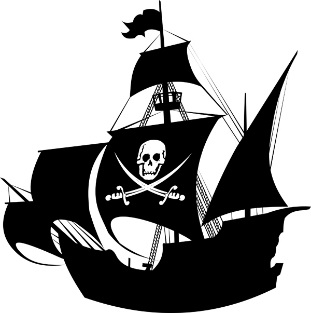 